ПРОЄКТВноситься
Кабінетом Міністрів України                                       Д. ШМИГАЛЬ«___»       	     	              2024 р.ЗАКОН УКРАЇНИПро внесення змін до деяких законів України у зв’язку з прийняттям Закону України «Про медіа» та Закону України «Про систему громадського здоров’я»Верховна Рада України п о с т а н о в л я є:І. Внести зміни до таких законів України:1. У пункті «в» частини другої статті 251 Закону України «Про охорону навколишнього природного середовища» (Відомості Верховної Ради України, 1991 р., № 41, ст. 546 із наступними змінами) слова «засоби масової інформації» замінити словом «медіа».2. У абзаці двадцять другому підпункту 11 пункту 4 розділу І Закону України «Про внесення змін до деяких законодавчих актів України щодо державної системи моніторингу довкілля, інформації про стан довкілля (екологічної інформації) та інформаційного забезпечення управління у сфері довкілля» (Офіційний вісник України, 2023 р., № 41, ст. 2210) слова «засоби масової інформації» замінити словом «медіа».3. У Законі України «Про охорону атмосферного повітря» (Відомості Верховної Ради України, 2001 р., № 48, ст. 252 із наступними змінами):1) у абзаці чотирнадцятому частини першої статті 10 слова «засобах масової інформації» замінити словом «медіа»;2) у статті 111:у абзаці третьому частини третьої слова «засобах масової інформації» замінити словом «медіа»;абзац четвертий частини четвертої та абзац другий частини шостої виключити.II. Прикінцеві положення1. Цей Закон набирає чинності з дня, наступного за днем його опублікування.Голова Верховної Ради України                                                                Р. СТЕФАНЧУК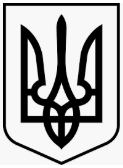 